TINDAK PIDANA ILLEGAL FISHING DENGAN ALAT TANGKAP IKAN TERLARANG DI PELABUHAN BELAWANSUMATERA UTARASKRIPSISANDI PRASETYO NPM :175114104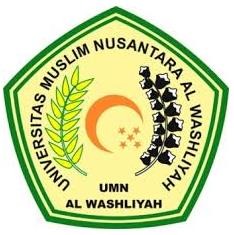 FAKULTAS HUKUMUNIVERSITAS MUSLIM NUSANTARA AL WASHLIYAH MEDAN2021